TRANSFORMATIONS OF GRAPHS.Consider this general example of a function: we will call it y = f(x)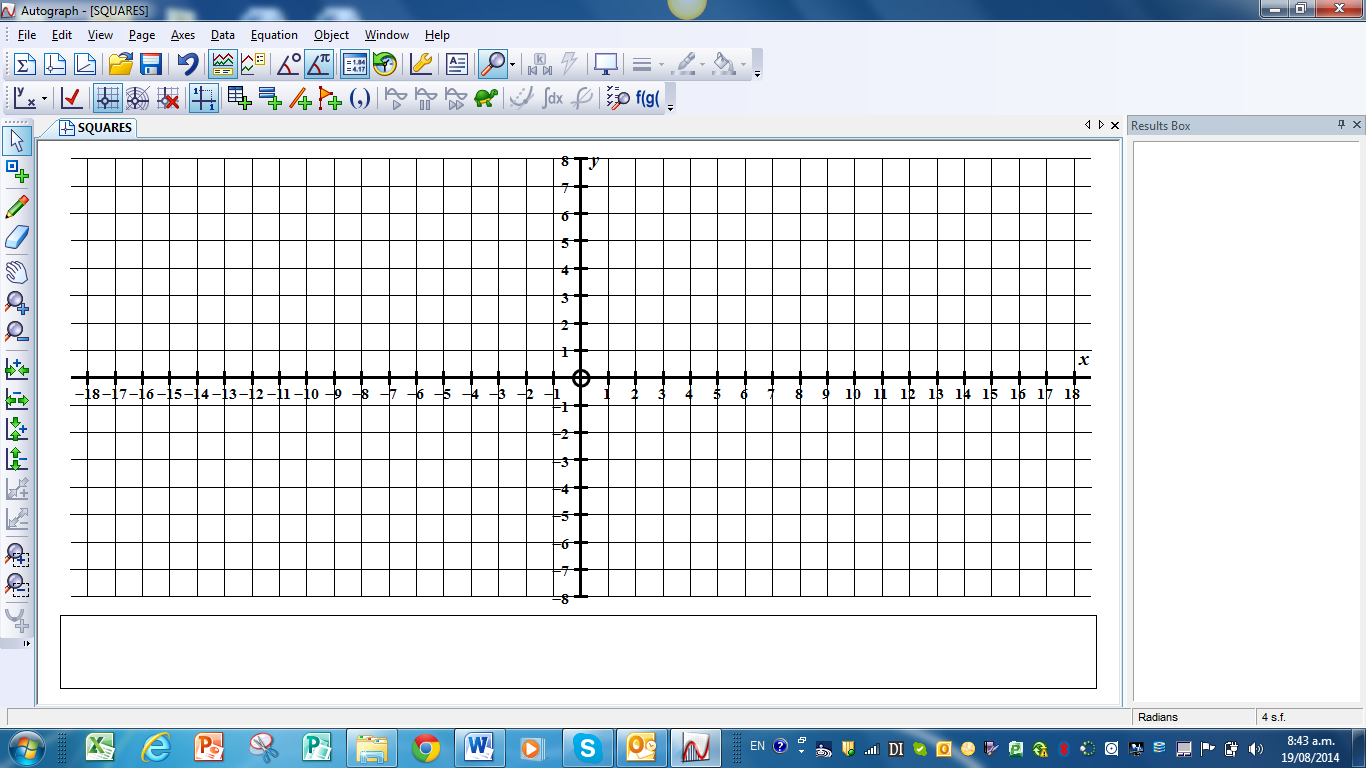 TRANSLATIONS:           1. The new function  y = f(x)  + 3  means:2. The new function  y = f(x)  –  4  means:  3. The new function  y = f(x – 3 )  means:  4. The new function  y = f(x + 5)  means:  5. The new function  y = f(x – 4 )  +  2  means:  REFLECTIONS:1. The new function  y =  – f(x)      means:  2. The new function  y = f(– x)  means:  STRETCHING:1. The new function  y = 2f(x)    means:  2. The new function  y = ½ f(x)    means:  